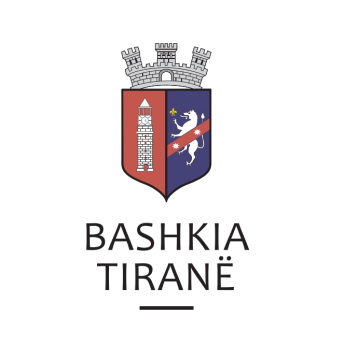      R  E  P U  B  L  I  K  A    E   S  H  Q  I  P  Ë  R  I  S  Ë
  BASHKIA TIRANË
DREJTORIA E PËRGJITHSHME PËR MARRËDHËNIET ME PUBLIKUN DHE JASHTË
DREJTORIA E KOMUNIKIMIT ME QYTETARËTLënda: Kërkesë për shpallje nga Drejtoria e Përgjithshme e Doganave, Dogana Doganore Morinë, për z. Daniel Gjoni.Pranë Bashkisë Tiranë ka ardhur kërkesa shpallje nga Dogana Doganore Morinë me nr. 1468/1 prot., datë 23.07.2019, protokolluar në Bashkinë Tiranë me nr. 29662 prot., datë 29.07.2019. Ju sqarojmë se pranë Degës Doganor Morinë, është shpallur vendimi nr. 81, datë 02.08.2017, shpallur debitor për :shumën 6029 leke detyrimi doganor, shumën 18,087 leke penalitet.Subjekti debitor:    Daniel GjoniNumri ID:               G40430135JShuma e borxhit:   24,116 lekë totaliDrejtoria e Komunikimit me Qytetarët ka bërë të mundur afishimin e shpalljes për Daniel Gjoni, në tabelën e shpalljeve të Sektorit të Informimit dhe Shërbimeve për Qytetarët pranë Bashkisë Tiranë.     R  E  P U  B  L  I  K  A    E   S  H  Q  I  P  Ë  R  I  S  Ë
  BASHKIA TIRANË
DREJTORIA E PËRGJITHSHME PËR MARRËDHËNIET ME PUBLIKUN DHE JASHTË
DREJTORIA E KOMUNIKIMIT ME QYTETARËTLënda: Kërkesë për shpallje nga Drejtoria e Përgjithshme e Doganave, Dogana Doganore Morinë, për z. Ardit Hamza.Pranë Bashkisë Tiranë ka ardhur kërkesa shpallje nga Dogana Doganore Morinë me nr. 984/2 prot., datë 23.07.2019, protokolluar në Bashkinë Tiranë me nr. 29663 prot., datë 29.07.2019. Ju sqarojmë se pranë Degës Doganor Morinë, është shpallur vendimi nr. 86, datë 02.08.2017, shpallur debitor për :shumën 5416 leke detyrimi doganor, shumën 16,248 leke penalitet.Subjekti debitor:    Ardit HamzaNumri ID:               J20629061RShuma e borxhit:   21,664 lekë totaliDrejtoria e Komunikimit me Qytetarët ka bërë të mundur afishimin e shpalljes për Ardit Hamza, në tabelën e shpalljeve të Sektorit të Informimit dhe Shërbimeve për Qytetarët pranë Bashkisë Tiranë.